 Lékárna MMN, a.s. veřejnost 
, Metyšova 465, 514 01 Jilemnice 
IČ:05421888,  DIČ:CZ05421888,  IČZ:67346000 Objednávka č. 7235 Lékárna MMN, a.s. veřejnost	Dodavatel: ViaPharma  s.r.o.VEREJNOST Metyšova 465, 514 01 Jilemnice 
IČO: 05421888	Nadrazni 344/23, 15000 Praha 5 DIČ: CZ05421888	DIČ:	CZ14888742 Č. ú.:000115-3453310267/0100	FAX: Externí č. obj.	20221216 SUKL	Název	Forma	Objednáno	Potvrzeno 125365 AFITEN 5 MG	POR TBL NOB 100X5MG	1 BAL	0 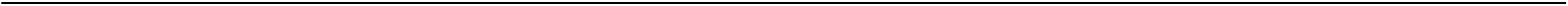 2954 AGEN 10	TBL 30	2 BAL	0 15379 AGEN 10	TBL 90X10MG	2 BAL	0 15378 AGEN 5	POR TBL NOB 90X5MG	5 BAL	0 2945 AGEN 5	TBL 30	5 BAL	0 202900 AMBROSAN 30 MG	POR TBL NOB 20X30MG	2 BAL	0 142103 AMLORATIO 5 MG	POR TBL NOB 100X5MG	1 BAL	0 203097 AMOKSIKLAV 1 G	POR TBL FLM 21X1GM	20 BAL	0 99366 AMOKSIKLAV 457 MG/5 ML	400MG/5ML+57MG/5ML POR PLV SUS 70ML	5 BAL	0 85525 AMOKSIKLAV 625 MG	TBL OBD 21X625MG	10 BAL	0 96416 AMOKSIKLAV FORTE 312,5 MG/5ML S	POR PLV SUS 100ML	1 BAL	0 107987 ANALGIN	0,5G/ML+2MG/ML+0,02MG/ML INJ SOL 	5 BAL	5 APO-Brusinky Strong 500mg cps.30	2 BAL	0 114292 APO-CITAL 20 MG	POR TBL FLM 100X20M	3 BAL	0 125526 APO-IBUPROFEN 400MG	TBL 100X400MG	11 BAL	0 122114 APO-OME 20	POR CPS ETD 100X20M	10 BAL	0 116436 APO-PANTO 40	POR TBL ENT 100X40M	5 BAL	0 APOTHEKE DNA A REVMA CAJ	20X1.5G	2 BAL	2 Apotheke Sváteční punč čaj 20x2g	3 BAL	0 119509 ARICEPT 10 MG	POR TBL FLM 98X10MG	1 BAL	0 203808 ASACOL 800	POR TBL ENT 90X800M	10 BAL	0 161594 ASOLFENA 5 MG	POR TBL FLM 100X5MG	1 BAL	1 49007 ATORIS 20	POR TBL FLM 30X20MG	3 BAL	3 234265 ATORVASTATIN MYLAN	10MG TBL FLM 100	1	0 234303 ATORVASTATIN MYLAN	20MG TBL FLM 100	5	0 237656 AUGMENTIN	400MG/5ML+57MG/5ML POR PLV SUS 	2 BAL	0 239481 AUGMENTIN 1 G	875MG/125MG TBL FLM 14 II	10	0 12892 AULIN	TBL 30X100MG	10 BAL	0 26249 AZOPT	OPH GTT SUS 3X5ML	10 BAL	0 237830 BACTROBAN NASAL	20MG/G NAS UNG 3G	1	0 249214 BALDRIPARAN	TBL OBD 30	1 BAL	0 76150 BATRAFEN KREM	DRM CRM 1X20GM/200M	10 BAL	0 BELINE Balzám na popraskanou kůži 75ml	2 KS	0 231733 BENZETACIL	1200000IU INJ PSU LQF 1+1AMP	1 BAL	0 76496 BERODUAL	INH LIQ 20ML	1 BAL	0 126614 BETAHISTIN-RATIOPHARM 8 MG	POR TBL NOB 120X8MG	2	0 176690 BETAHISTIN ACTAVIS 24 MG	POR TBL NOB 60X24MG	3 BAL	0 biorepair držázko se zubní nití	36ks	2	0 CAJ-HLOH LIST S KVETEM 40g MILOTA	2	0 175280 CANOCORD 16 MG	POR TBL NOB 28X16MG	7 BAL	0 175288 CANOCORD 32 MG	POR TBL NOB 28X32MG	3 BAL	0 175272 CANOCORD 8 MG	POR TBL NOB 28X8MG	7 BAL	0 171544 CARZAP	8MG TBL NOB 98	6	0 171547 CARZAP 16 MG	POR TBL NOB 28X16MG	5 BAL	0 I26050UA	#362	Strana 1	16.12.2022	15:00  Lékárna MMN, a.s. veřejnost 
, Metyšova 465, 514 01 Jilemnice 
Objednávka č. 7235	IČ:05421888, DIČ:CZ05421888, IČZ:67346000 SUKL	Název	Forma	Objednáno	Potvrzeno 171539 CARZAP 8 MG	POR TBL NOB 28X8MG	15 BAL	0 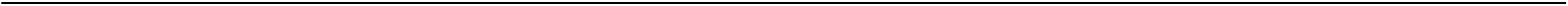 171571 CARZAP HCT 16 MG/12,5 MG TABLET	POR TBL NOB 28	5 BAL	5 238142 CIPLOX	500MG TBL FLM 10	15	0 216104 CLARINASE REPETABS	POR TBL PRO 14 II	1 BAL	0 216102 CLARINASE REPETABS	POR TBL PRO 7 II	5 BAL	0 107950 CLEXANE FORTE	INJ SOL 10X0.8ML/12	1 BAL	0 58654 CLOTRIMAZOL AL 200	TBL VAG 3X200MG+APL	5 BAL	5 221206 COLDREX MAXGRIP CITRON	1000MG/10MG/40MG POR PLV SOL SCC 10	10 BAL	0 209759 COLDREX TABLETY	POR TBL NOB 24	5 BAL	0 COLLYRIUM ACIDI BORICI	50G	0 BAL	0 184377 COMBAIR	INH SOL PSS 180DAVE	10 BAL	0 27809 COMPETACT 15 MG/850 MG	POR TBL FLM 56	5 BAL	0 232158 CONCOR COR	5MG TBL FLM 100	20	0 221713 COSOPT BEZ KONZERVAČNÍCH PŘÍSAD	20MG/ML+5MG/ML OPH GTT SOL 1X10ML	2	2 247666 COXTRAL	100MG TBL NOB 30	5	0 201992 DETRALEX	POR TBL FLM 120X500	18 BAL	18 Dětský BIO Pohádkový sirup Jitrocelový 250g	2 KS	0 231873 DETTOL 0,2 % ANTISEPTICKÝ SPREJ	0,2% DRM SPR SOL 1X100ML	5 KS	0 21698 DEXAMETHASONE WZF POLFA	SUS OPH 1X5ML0.1%	5 BAL	5 DHV OASIS ALOE VERA ULTRA SINGE	9KS	1 BAL	0 174005 DICLOABAK 1MG/ML	OPH GTT SOL 1X10ML/10MG	1	1 75603 DICLOFENAC AL 25	TBL 20X25MG	1 BAL	0 75632 DICLOFENAC AL RETARD	TBL OBD 50X100MG	3 BAL	0 245252 DICLOFENAC AUROBINDO	100MG TBL MRL 100	4	0 66990 DOLGIT 800	TBL 20X800MG	2 BAL	0 85656 DORSIFLEX	TBL 30X200MG	15 BAL	0 DR.GREPL Vložky vlna thermo vel.35-46	1 PAR	0 239041 DUCRESSA	1MG/ML+5MG/ML OPH GTT SOL 1X5ML	3 KS	3 DUMAX  vyšetř.latex.nester.pudr.rukavice  S  100ks	2 BAL	0 19751 DUOMOX 1000	POR TBL NOB 14X1000	2 BAL	0 62051 DUOMOX 750	TBL 20X750MG	2 BAL	0 40564 ELENIUM	DRG 20X10MG	2 BAL	0 214593 ERCEFURYL 200 MG CPS.	POR CPS DUR 14X200M	20 BAL	0 87073 ERDOMED	225MG POR GRA SUS 20	20	0 87076 ERDOMED 300MG	CPS 20X300MG	11 BAL	0 92757 ERDOMED 300MG TOBOLKY	CPS 10X300MG	10 BAL	0 220537 EUVASCOR	10MG/10MG CPS DUR 30	6	0 220531 EUVASCOR	20MG/5MG CPS DUR 30	6	0 246447 EVERIO AIRMASTER	50MCG/500MCG INH PLV DOS 1X60DÁV	3	0 253189 EZETROL	10MG TBL NOB 98 II	3	0 196870 FEMINEGI 0,03 MG/3 MG	POR TBL FLM 3X21	1 BAL	1 219217 FIASP	100U/ML INJ SOL 5X3ML PEP	20	20 Flexitol Maxiderma balzám na paty 56g	1 KS	0 88734 FLONIDAN 10 MG TABLETY	POR TBL NOB 10X10MG	1	0 14910 FLONIDAN 10MG	TBL 90X10MG	3 BAL	0 229132 FLORSALMIN	CNC GGR 1X50ML	4 KS	0 56675 FLOXAL	GTT OPH 1X5ML	1 BAL	0 165649 FLUTIFORM 125 MIKROGRAMU/5 MIKR	INH SUS PSS 120 DAV		9 BAL	0 49195 FOKUSIN	POR CPS RDR 90X0.4M	20 BAL	0 179368 FOXIS 37,5MG/325 MG	POR TBL FLM 60	10 BAL	10 48261 FRAMYKOIN	PLV ADS 1X20GM	1 BAL	1 88746 FUCIDIN	UNG 1X15GM 2%	3 BAL	0 56808 FURORESE 125	POR TBL NOB 50X125MG	2 BAL	2 26153 GANFORT 300MCG/ML + 5MG/ML	OPH GTT SOL 3X3ML		1 BAL		0 5009945 GÁZA SKLÁDANÁ KOMPRESY STERILNÍ STERILUX	10X10CM,8  VRSTEV,25X2KS	20 BAL	20 5012383 GRANUDACYN  WOUND  IRRIGATION  SOLUTION	500  ML,  ČISTÍCÍ  A  OPLACHOVÝ  ROZTOK  NA 		2		0 5006805 GRANUFLEX  EXTRA  TENKÝ	10X10  CM,  HYDROKOLOIDNÍ  KRYTÍ,  5  KS		1 BAL		0 GS Betakaroten s měsíčkem cps. 90+45	2 BAL	0 I26050UA	#362	Strana 2	16.12.2022	15:00  Lékárna MMN, a.s. veřejnost 
, Metyšova 465, 514 01 Jilemnice 
Objednávka č. 7235	IČ:05421888, DIČ:CZ05421888, IČZ:67346000 SUKL	Název	Forma	Objednáno	Potvrzeno GS Condro Diamant tbl.100+50 Limit.edice 2022 ČR	1 BAL	0 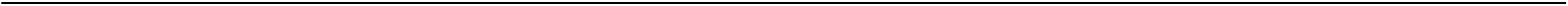 94234 GUAJACURAN	DRG 30X200MG-BLISTR	10 BAL	0 HALLS MENTHOL EUKALYPTUS EXTRA	STRONG 32G	10 BAL	0 100311 HIRUDOID FORTE	DRM CRM 1X40GM	1 BAL	0 HYPROMELOZA-P	10ML	3 BAL	3 254096 IBALGIN RAPIDCAPS	200MG CPS MOL 24	10 BAL	0 132702 IMODIUM	POR CPS DUR 20X2MG	5 BAL	0 189423 INFALIN DUO 3 MG/ML + 0,25 MG/M	AUR GTT SOL 1X10ML	6 BAL	0 Inj. stříkačka 2ml dvoudílná NORM-JECT 100ks		1 BAL	0 25677 INSULATARD HM PENFILL	INJ 5X3ML/300UT	4 BAL	0 500833 INSUMAN BASAL 100 IU/ML	SDR INJ SUS 5X3ML SOLOSTAR	3 BAL	3 500827 INSUMAN RAPID 100 IU/ML	INJ SOL 5X3ML/300UT	3 BAL	0 IRBIS SWEET NAHRAD.NAPL	200TBL	3 BAL	3 233479 ISOPTIN SR	240MG TBL PRO 100	5	5 210026 JARDIANCE 10 MG	POR TBL FLM 90X1X10	5 BAL	0 JEHLA INJ.LUER 1.2X40 RUZOVA	100KS	2 BAL	0 Jordan zubní pasta pro děti 6-12 let 50ml	1 KS	0 Kaiser Bylinné bonbóny s Meduňkou bez cukru 75g	2 BAL	0 Kaiser Ovocný - Rakytník 90g	2 BAL	0 200935 KALNORMIN	POR TBL PRO 30X1GM	20 BAL	20 163346 KANAMYCIN-POS	GTT OPH 1X5ML/25MG	2 BAL	0 230426 KANAVIT	20MG/ML POR GTT EML 1X5ML	5	0 169654 KAPIDIN 20 MG	POR TBL FLM 30X20MG	2 BAL	0 58746 KARDEGIC 0.5 G	INJ PSO LQF 6X500MG	1 BAL	0 25835 KEPPRA 500 MG	POR TBL FLM 50X500M	10 BAL	0 76654 KETONAL RETARD	TBL RET 20X150MG	2 BAL	0 KONSKA MAST FORTE HREJIVA	250ML	1 BAL	1 KRYTI STERILNI-MASTNY TYL	C10X10M/5KS STERIWU	2 BAL	2 KUBÍK sušenky s kakaem a máslem 90g	1 KS	0 KUBÍK sušenky s máslem 100g	1 KS	0 KULISEK FORTE SACKY	10X6.8G	1 BAL	1 KYSELINA LISTOVA PLUS	30 TBL	3 BAL	0 Lancety  2703+Haemolance  Plus  pro  dosp.zelené  100ks	3 BAL	0 90518 LAXYGAL	GTT 1X10ML/75MG	3 BAL	0 LEROS bylinný kalendář pro adventní čas 24 sáčků	1 KS	0 LEROS Imunita Vit.C Šípek&Rakytník n.s.20x2g	3 BAL	3 LEROS  Klidná  menstruace  20x1.5g	3 BAL	3 28148 LEVEMIR  100  U/ML  (PENFILL)	INJ SOL 5X3ML	5 BAL	5 191929 LEVOPRONT KAPKY	POR GTT SOL 1X15ML	20 BAL	0 LINTEO BABY PREBALOVACI PODLOZK	Y 5KS 60X60CM	1 BAL	0 225959 LIPANTHYL NT	145MG TBL FLM 90	2	0 LOMIKAMEN NAT	HER 50g	2 BAL	0 LOPATKY LEKARSKE	200KS	10 BAL	0 LUXCARE THERMOGEL M	SANOMED	2	0 248303 LYDELY	0,03MG/2MG  TBL  FLM  3X21	1 BAL	1 Magnex 375mg+B6 tbl.250	1 BAL	0 225168 MAXITROL	OPH GTT SUS 1X5ML	11	0 Medela Purelan lanolinová mast 37g	2 KS	0 MEDIKET ICTAMO SAMPON	80ML	1 BAL	0 5010078 MEFIX	2,5CM X 10M, 1 KS, HYPOALERGENNÍ FIXACE	2	0 Megafyt Kořeněný pan Perníček 20x2g	5 BAL	0 Megafyt Zimní kouzlo 10x2g	5 BAL	0 176998 MERTENIL 10 MG POTAHOVANE TABL.	POR TBL FLM 90X10MG	20 BAL	20 127089 METFOGAMMA 1000 MG POTAHOVANE T	POR TBL FLM 120X100		2 BAL		2 26556 MICARDIS 80 MG	POR TBL NOB 98X80MG	5 BAL	0 26554 MICARDIS 80MG	TBL 28X80MG	5 BAL	0 208280 MICETAL	DRM CRM 1X15GM	3	0 208276 MICETAL	DRM SPR SOL 1X30ML	6	0 I26050UA	#362	Strana 3	16.12.2022	15:00  Lékárna MMN, a.s. veřejnost 
, Metyšova 465, 514 01 Jilemnice 
Objednávka č. 7235	IČ:05421888, DIČ:CZ05421888, IČZ:67346000 SUKL	Název	Forma	Objednáno	Potvrzeno 94804 MODURETIC	TBL 30	30 BAL	0 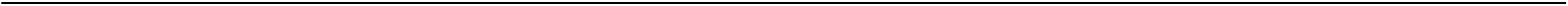 170760 MOMMOX 0,05 MG/DAVKU	NAS SPR SUS 140X50R	20 BAL	0 258017 MUCOSOLVAN	30MG TBL NOB 20	3 BAL	0 214909 MULTI-SANOSTOL	POR SIR 1X300GM	1 BAL	1 5000169 NÁPLAST HYPOALERGENNÍ CURAPOR STERILNÍ	5X7CM,SAMOLEPÍCÍ,S POLŠTÁŘKEM,5 KS	5 BAL	0 NASADEC NA HUL PROTISKLUZOVY	5HROTY	6 BAL	0 119685 NASIVIN 0.025%	GTT 0.025%	2 BAL	0 119687 NASIVIN 0.05%	GTT 0.05%	5 BAL	0 247440 NASIVIN SENSITIVE PRO DĚTI	0,25MG/ML NAS SPR SOL 1X10ML	5 KS	0 58408 NASOBEC	SPR NAS 200X50RG	2 BAL	2 30685 NASOFAN	NAS SPR SUS 120 DAV	3 BAL	0 260385 NEURONTIN	300MG CPS DUR 50	1	0 Neutrogena NR balzám na rty s SPF20 4.8g	2 KS	0 194301 NEVANAC	3MG/ML OPH GTT SUS 1X3ML I	2 KS	0 Nosko Hemo gel stop krvácení z nosu 2x5ml	2 KS	0 237357 NUROFEN	400MG TBL OBD 24 I	2 BAL	0 237492 NUROFEN PRO DĚTI ACTIVE	100MG POR TBL DIS 12	10 BAL	0 238188 NUROFEN PRO DĚTI JAHODA	40MG/ML POR SUS 100ML	3 KS	0 239706 NUROFEN PRO DĚTI POMERANČ	40MG/ML POR SUS 100ML	5 KS	0 5009950 OBINADLO ELASTICKÉ FIXAČNÍ PEHA FIX	12CMX4M,V NAPN. STAVU,20KS	2 BAL	2 5010021 OBINADLO PRUŽNÉ HADICOVÉ PRUBAN VEL.4	1M,LOKET,KOLENO,KOTNÍK,30MM,1KS	5 BAL	5 5006650 ODSTRAŇOVAČ MEDICÍNSKÝCH ADHEZIV CONVATEC NILTAC U	30KS	2	0 874 OPHTHALMO-AZULEN	UNG OPH 1X5GM	5 BAL	0 876 OPHTHALMO-SEPTONEX	UNG OPH 1X5GM	5 BAL	0 OPODELDOK EXTRA SILNY 200ML	1 BAL	1 30657 ORTANOL 10 MG	POR CPS ETD 28X10MG	1 BAL	0 208563 OSMIGEN	500MG TBL FLM 60	1	0 32559 OSPAMOX 1000 MG	TBL 14X1000MG	6 BAL	0 32557 OSPAMOX 500 MG	POR TBL FLM 14X500M	2 BAL	0 45997 OSPEN 1000	POR TBL FLM 30X1000	2 BAL	0 45998 OSPEN 1500	TBL  30X1500KU	3 BAL	0 214055 OSPEN  750	SIR  60ML  750MG/5ML	5 BAL	0 201970 PAMYCON  NA  PRIPRAVU  KAPEK	DRM  PLV  SOL  1X1LAH	20 BAL	20 208840 PANADOL  BABY	125MG  SUP  10		5 BAL		0 223449 PANADOL  PRO  DĚTI  JAHODA	24MG/ML  POR  SUS  100ML  III	20 KS	0 186708 PANTOPRAZOLE  ZENTIVA	40MG  TBL  ENT  98  I	1	0 207969 PARALEN  GRIP  CHŘIPKA  A  BOLEST	500MG/25MG/5MG  TBL  FLM  12  I	10 BAL	0 1881 PENBENE  1  000  000	POR  TBL  FLM  21X1MU		2 BAL	0 252417 PENLAC	875MG/125MG  TBL  FLM  21	20 BAL	0 251104 PENLAC	875MG/125MG  TBL  FLM  14	10 BAL	0 47085 PENTOMER  RETARD  400MG	TBL OBD 100X400MG	2 BAL	2 66648 PIRACETAM AL 800	TBL OBD 100X800MG	1 BAL	0 10032 PIRACETAM AL 800	POR TBL FLM 60X800MG	1	0 218696 PLEUMOLYSIN	POR GTT SOL 1X10ML II	5 KS	0 229948 PRENEWEL	4MG/1,25MG TBL NOB 90 II	5	5 91277 PROLEKOFEN	TBL FC 50X300MG	1 BAL	0 91276 PROLEKOFEN	TBL FC 50X150MG	5 BAL	0 5004824 PRONTOSAN WOUND IRRIGATION SOLUTION	ROZTOK NA AKTIVNÍ ODSTRANĚNÍ BIOFILMU, 	3 BAL	3 PROTEFIX FIXACNI PRASEK	20G	1 BAL	0 5009545 PROUŽKY DIAGNOSTICKÉ FREESTYLE OPTIUM(OPTIUM PLUS)	INZULÍNOVÝ REŽIM,50KS	1 BAL	0 Refit Ice gel Menthol&Eukalyptus 230ml		1 KS	1 212003 RICEFAN 500 MG	POR TBL FLM 14X500MG	3 BAL	0 RICOLA CRANBERRY SACEK	75G	3 BAL	0 166423 RILMENIDIN TEVA 1 MG TABLETY	POR TBL NOB 90X1MG	5 BAL	5 47740 RIVOCOR 5	POR TBL FLM 30X5MG	5 BAL	5 260318 RIVOTRIL	2,5MG/ML POR GTT SOL 1X10ML	6	0 145566 ROSUMOP	20MG TBL FLM 28	10	0 253729 ROSUMOP	10MG TBL FLM 90	30	0 I26050UA	#362	Strana 4	16.12.2022	15:00  Lékárna MMN, a.s. veřejnost 
, Metyšova 465, 514 01 Jilemnice 
Objednávka č. 7235	IČ:05421888, DIČ:CZ05421888, IČZ:67346000 SUKL	Název	Forma	Objednáno	Potvrzeno 145550 ROSUMOP	10MG TBL FLM 28	3	0 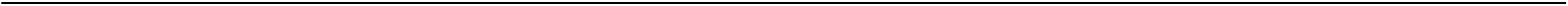 5000760 SÁČEK URINÁLNÍ SUP 20 V2	2000 ML, DOLNÍ VÝPUST-KŘÍŽOVÁ, PÁSEK, 1 	30 BAL	0 16051 SIRDALUD 2 MG	POR TBL NOB 30X2MG	20 BAL	20 SIRUP JITROCELOVY GALMED S VITA	MINEM C 325G	5 BAL	0 Sněhurka chladivý gel s kostival. a kaštanem 200ml	2 KS	0 260248 SORTIS	40MG TBL FLM 30	20	9 184409 SORVASTA	10MG TBL FLM 30X1	30 BAL	30 124902 SPASMED 30 MG	POR TBL FLM 30X30MG	2 BAL	0 238041 STREPSILS POMERANČ S VITAMINEM C	PAS 24	5 BAL	0 STŘÍKAČKA 5ML CHIRANA 100KS	1 BAL	1 159342 TAMSULOSIN +PHARMA	0,4MG TBL PRO 90 III	1	0 233348 TAMSULOSIN HCL MYLAN	0,4MG CPS DUR MRL 100	15	0 180172 TANTUM VERDE LEMON	ORM PAS 20X3MG	10 BAL	0 180169 TANTUM VERDE MINT	ORM PAS 20X3MG	10 BAL	0 170762 TANTUM VERDE ORANGE AND HONEY	ORM PAS 20X3MG	10 BAL	0 10602 TANTUM VERDE SPRAY	ORM SPR 30ML 0.15%	15 BAL	0 14711 TARDYFERON	POR TBL RET 30	10 BAL	0 14712 TARDYFERON	TBL RET 100X80MG FE I	5	0 TEEKANNE Love collection n.s.3x10ks	1 BAL	0 199685 TERFIMED 250	POR TBL NOB 28X250MG II	2	0 48578 TIAPRIDAL	POR TBLNOB 50X100MG	10 BAL	0 225171 TOBRADEX	3MG/G+1MG/G OPH UNG 3,5G	6	0 225175 TOBREX	3MG/ML OPH GTT SOL 1X5ML	17	0 225173 TOBREX LA	3MG/ML OPH GTT SOL 1X5ML	1	0 15849 TOPAMAX 50 MG	POR TBL FLM 60-LEK	3 BAL	3 TOPVET LICHORERISNICE EXTRAKT	100ML	5 BAL	5 210402 TOUJEO 300 JEDNOTEK/ML	SDR INJ SOL 3X1.5ML	14 BAL	0 2828 TRIAMCINOLON LECIVA CRM	CRM 1X10GM 0.1%	3 BAL	0 50117 TRIASYN 5/5 MG	POR TBL RET 30	22 BAL	0 190960 TRIPLIXAM 5 MG/1,25 MG/5 MG	POR TBL FLM 90	10 BAL	0 15866 TRITACE 10 MG	POR TBL NOB 100X10M	5 BAL	5 148309 TULIP 40 MG	POR TBL FLM 90X40MG	1	0 UNICARE BLUE NA MEKKE KON.COCKY	240ML	2 BAL	0 225974 UROXAL	5MG TBL NOB 60	5	5 234661 VALACICLOVIR MYLAN	500MG TBL FLM 42	2	2 231956 VENTOLIN INHALER N	100MCG/DÁV INH SUS PSS 200DÁV	15	15 3550 VEROSPIRON	TBL 20X25MG	10 BAL	0 225450 VESSEL DUE F	250SU CPS MOL 60	20	20 84325 VIDISIC	GEL OPH 1X10GM	2 BAL	0 VINCENTKA PASTILKY BYLINNE	18KS	3 BAL	0 VINCENTKA PASTILKY OVOCNE	18X1200MG	12 BAL	0 216472 VIRGAN	1,5MG/G OPH GEL 1X5G	2 KS	0 207725 VITAMIN D3 AXONIA	30000IU TBL FLM 3	2 BAL	2 VIVIL MULTIVITAMIN LESNI PLODY	8VIT. DIA 60G	5 BAL	5 16032 VOLTAREN RAPID 50 MG	DRG 10X50MG	3 BAL	0 192342 WARFARIN PMCS 5 MG	POR TBL NOB 100X5MG	5 BAL	5 96406 WOBENZYM	DRG 800	2 BAL	0 218502 WOBENZYM	TBL ENT 200 II	1	0 194781 XIGDUO 5 MG/1000 MG	POR TBL FLM 60	3 BAL	0 200901 XORIMAX	500MG TBL FLM 14	30 BAL	0 18523 XORIMAX 250 MG POTAH. TABLETY	PORTBLFLM10X250MG	10 BAL	0 18547 XORIMAX 500 MG POTAH. TABLETY	PORTBLFLM10X500MG	10 BAL	0 168332 YELLOX 0,9 MG/ML	OPH GTT SOL 1X5ML	5 BAL	0 231952 ZINNAT	125MG TBL FLM 10	1	0 231949 ZINNAT	500MG TBL FLM 10	10	0 231948 ZINNAT	500MG TBL FLM 14	10	0 236612 ZLYNDA	4MG TBL FLM 1X28	1 BAL	0 5496 ZODAC	POR TBL FLM 60X10MG	2 BAL	0 I26050UA	#362	Strana 5	16.12.2022	15:00  Lékárna MMN, a.s. veřejnost 
, Metyšova 465, 514 01 Jilemnice 
Objednávka č. 7235	IČ:05421888, DIČ:CZ05421888, IČZ:67346000 SUKL	Název	Forma	Objednáno	Potvrzeno 233366 ZOLPIDEM MYLAN	10MG TBL FLM 50	3 BAL	3 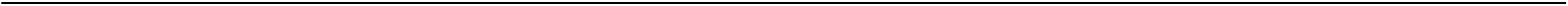 107794 ZOXON 4	POR TBL NOB 90X4MG	20 BAL	0 Celková předpokládaná NC bez DPH:	 70 379,80 Kč I26050UA	#362	Strana 6	16.12.2022	15:00 